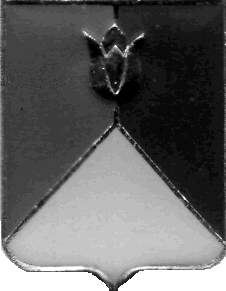 РОССИЙСКАЯ ФЕДЕРАЦИЯАДМИНИСТРАЦИЯ КУНАШАКСКОГО МУНИЦИПАЛЬНОГО РАЙОНАЧЕЛЯБИНСКОЙ ОБЛАСТИРАСПОРЯЖЕНИЕот  11.01.2022 г. № 6рО проведении внеплановой проверкиВ соответствии с подпунктом «в» пункта 2 части 3 статьи 99 Федерального закона от 05.04.2013 г. № 44-ФЗ «О контрактной системе в сфере закупок товаров, работ, услуг для обеспечения государственных и муниципальных нужд» (далее именуется Закон о контрактной системе), постановлением Правительства Российской Федерации от 01.10.2020 г. № 1576 «Об утверждении Правил осуществления контроля в сфере закупок товаров, работ, услуг в отношении заказчиков, контрактных служб, контрактных управляющих, комиссий по осуществлению закупок товаров, работ, услуг и их членов, уполномоченных органов, уполномоченных учреждений, специализированных организаций, операторов электронных площадок, операторов специализированных электронных площадок и о внесении изменений в Правила ведения реестра жалоб, плановых и внеплановых проверок, принятых по ним решений и выданных предписаний, представлений», Положения о Контрольном управлении администрации Кунашакского муниципального района, утвержденного решением Собрания депутатов от 30.03.2016 года № 12, постановлением администрации Кунашакского муниципального района от  24.12.2020 г.  №  1833 «Об утверждении Порядка проведения внеплановых проверок при осуществлении контроля в сфере закупок товаров, работ, услуг в отношении заказчиков, контрактных служб, контрактных управляющих, комиссий по осуществлению закупок товаров, работ, услуг и их членов, уполномоченных органов, уполномоченных, письмом Главы Кунашакского муниципального района от 11.01.2022 года № 7-м:Контрольному управлению администрации Кунашакского муниципального района провести внеплановую проверку в сфере закупок товаров, работ, услуг в отношении  Администрации Урукульского сельского поселения, по адресу: 456735, Челябинская  область, Кунашакский район,               п. Дружный, ул. Центральная, д. б/н.Установить, что настоящая проверка проводится с целью предупреждения и выявления нарушения законодательства Российской Федерации  в сфере закупок.Определить проверяемый период - 2021 год.Форма контрольного мероприятия - выездная проверка.Срок проведения проверки – с 17.01.2022 г. по 31.01.2022 г.Срок, в течение которого составляется акт по результатам проведения  проверки – не позднее 31.01.2022 г.	 7. Контроль за исполнением настоящего распоряжения возложить на руководителя Контрольного управления администрации Кунашакского муниципального района Саитхужину И. Р.Глава района             					                                С. Н. АминовСОГЛАСОВАНО:ПОДГОТОВИЛ:Руководитель Контрольного управленияАдминистрации районаСаитхужина И.Р.8 (35148) 2-82-72Заместитель Главы муниципального района по финансовым вопросам -Руководитель Финансового управления администрации Кунашакского муниципального районаР.Ф.АюповаНачальник Правового Управления администрации Кунашакского муниципального районаВ.Р.ХусаиновРассылка:Отдел делопроизводства-1Контрольное управление-1Правовое управление-1Отдел Информационной технологии-1Итого:-4